Аналитическая справкао результатах тренировочной работы (пробного ЕГЭ) по истории  в 2015-2016 учебном   году в 11 классах общеобразовательных организаций  Тюльганского районаВо исполнение  приказа министерства  образования Оренбургской области от  12.08.2015 года  301- 21/1814 «О подготовке к итоговой аттестации   обучающихся общеобразовательных организаций области  в 2015-2016 учебном году», от 08.02.2016 №01-21/232 «О  проведении  тренировочных экзаменов по предметам по выбору для  обучающихся в 9-ых, 11-х классах», от16.02.2016 №01-21/273 « О внесении  изменений в приказ от 08.02.2016 № 01-21/232 « О проведении тренировочных экзаменов по предметам по выбору для обучающихся 9, 11 классов» в соответствии с графиком проведения тренировочных работ на 2015-2016 учебный год в феврале 2016 года проведена тренировочная работа   в 11 классах по истории  (по   текстам РЦРО)Цель: осуществление контроля за  качеством подготовки учащихся к ЕГЭ.Изучение качества общеобразовательной подготовки по  истории предполагает  решение следующих задач:- определение уровня общеобразовательной подготовки по истории;- выявление    причин пробелов в знаниях обучающихся.Сроки проведения:  29.02.2016 г.Пробный экзамен  по истории сдавали три учащихся: два из МБОУ «Тюльганская СОШ №1» и один из МБОУ «Разномойская СОШ». 	Тренировочная  работа по истории для учащихся 11 классов состояла из 2 частей.Часть 1 содержит 19 заданий с кратким ответом. Часть 2 содержит 6 заданий с развернутым ответом, выявляющих и оценивающих освоение выпускниками различных комплексных умений.Задания 20-22 - комплекс заданий, связанных с анализом исторического источника (проведение атрибуции источника; извлечение информации; привлечение исторических знаний для анализа проблематики источника, позиции автора).Задания 23-25 - задания, связанные с применением приемов причинно- следственного, структурно-функционального, временного и пространственного анализа для изучения  исторических процессов и явлений. Задание 23 связано с анализом, какой – либо  исторической проблемы, ситуации. Задания  24 -  анализ   исторических версий и оценок, аргументация различных точек зрения с привлечением знаний курса. Задание 25 предполагает написание исторического сочинения. Задание 25 -  альтернативное: выпускник  имеет возможность выбрать  один из  трех периодов России и продемонстрировать свои знания и умения на  наиболее знакомом ему историческом  материале.Анализ написание ЕГЭ по  истории выявил, что, у выпускников 11 классов затруднения вызвали  в 1-й части задания, проверяющие  знание материалов разделов:  «Культура: памятники архитектуры», задания, проверяемые знания  исторических  терминов  по  XX веку, умение  работать  с  историческими документами, работа со схемами.  	Не допустили ошибок при  выполнении  заданий:  №1; 2; 5; 6; 7; 8; 9; 10; 11; 13; 15; 19 в 1 части,  правильно выполнено  всё -  у трех учащихся  (МБОУ «Тюльганская СОШ №1» (2), МБОУ «Разномойская СОШ» (1)). Данный вид задания проверял знания на расположения в хронологической последовательности исторических событий, соответствие между событиями и годами, соответствие между фактами и процессами, заполнение пропущенных  элементов,  установления соответствие между историческими событиями и государственными деятелями, написание краткого ответа к предлагаемым  событиям, заполнение таблицы, относящей к  трем из предложенных периодов.Самыми сложными для выпускников оказались задания: 14, 17, 18.Задание №14. Возможно,  вызвало затруднения из-за нечеткой схемы к заданию, а также незнание фактического материала по предложенному периоду. Задание №17 вызвало затруднение  в установление  соответствие между памятниками культуры их краткими характеристиками.Задание № 18 вызвало затруднение при выборе из суждений из 5 предложений, изображенном на фотографии (даны были изображения храмов из разных исторических эпох).В первой части проверялось умение выполнять  задания с кратким ответом по  сгруппированным разделам: 1)  на выбор и запись одного или нескольких  правильных ответов из  предложенного  перечня; 2)  на определение последовательности расположения данных элементов; 3) на установление соответствия элементов, данных в нескольких информационных рядах;4)  на определение  по указанным  признакам  и запись  в виде  слова (словосочетания).Все 3 выпускника показывают  умение  выполнять задания с краткими ответами. Также отмечаются затруднения при работе с изображениями памятников архитектуры,   неотработан навык  работы со схемами, определенную сложность вызывают у выпускников при работе с историческими документами. В целом учащиеся с 1 частью справились.Результаты работы выпускников  во 2-й  части с развернутым ответом.Задания № 20-22 состоят из комплекса заданий (анализ исторического источника, привлечение исторических знаний), заданиями № 20, №21  справились  2 ученика (МБОУ «Тюльганская СОШ№1», МБОУ «Разномойская СОШ»), 1 ученик не преступил  к выполнению задания (МБОУ «Тюльганская СОШ№1»).  Задание №22 (привлечение исторических знаний) - справились с заданием 1 ученик (МБОУ «Разномойская СОШ»), не преступили к выполнению заданий 2 ученика (МБОУ «Тюльганская СОШ№1»). Задание № 23 (анализ исторической проблемы, ситуации) с заданием справились все 3-е выпускников,   2-е учащихся получили максимальный 3 балла, при выполнении задания даны два ответа и объяснения. (МБОУ «Тюльганская СОШ №1»), 1 ученик получил 1 балл, при выполнении задания дано  одно объяснение (МБОУ «Разномойская СОШ»).  Задание №24 (анализ исторических версий и оценок, аргументация различных точек зрения с привлечением знаний курса) с заданием справились все 3-е выпускников, 2-е  учащихся получили 2 балла с указанием одного аргумента в подтверждение и один в   опровержение    оценки. (МБОУ «Тюльганская СОШ №1»), 1 ученик получил  1 бал,  при выполнении задания приведены только два  аргумента в подтверждение оценки.Задание 25 предполагает написание исторического сочинения.Сравнивая результаты написания исторического сочинения по отдельным критериям, можно увидеть, что учащиеся всех образовательных школ (двух школ)  приступили к  выполнению  задания К1, оценивающегося  по 2-х бальной оценке. Результаты оценивания К1  в сравнении: 1) МБОУ «Тюльганская СОШ №1» из 2 учащихся,  писавших историческое сочинение,  оба  получили максимальный  - 2балла, ими было правильно указано по два события,  относящиеся   к выбранному периоду.2) МБОУ «Разномойская  СОШ» историческое сочинение  оценивается в 1балл, им было приведено правильно одно событие относящееся  к выбранному периоду. Данные показатели свидетельствуют о том, что учащиеся школ правильно указывают исторические события, относящие к выбранным ими периодам, на основе которых строятся  суждение по  периоду.За сочинение по критерию К1(исторические личности и их роль в данный период истории России по сравнительной таблице из 3-х  учащихся  два  оценены по 1б, ими  было указано  по две исторические личности, где правильно указана роль только одной личности в событиях (МБОУ «Тюльганская СОШ №1»),  учащийся (МБОУ «Разномойская СОШ») по критериям  указал две исторические личности, их роль в событиях данного периода указал неправильно, данный вид оценивается в 0 баллов. Это значит, что учащиеся умеют показать роль исторической личности в указанном периоде, хотя не все могут связать их с событиями указанного периода. Результаты по критерию К3 (причинно-следственные связи). С данным заданием справились все учащиеся указанных школ. Результаты по критериям выглядят следующим образом: 2-е учащихся получили по 2 балла, указали две причинно- следственные связи, существовавших  между событиями (МБОУ «Тюльганская СОШ №1»), 1 учащийся, получил 1балл, указал только одну правильную причинно - следственную связь между событиями (МБОУ «Разномойская СОШ»). Данный вид работы вызывает затруднение при написании  причинно- следственных связях, существовавших между событиями.Результаты по критерию К4 (историческая оценка событий), оценивается от 0-1 балла.  С данным видом задания по критериям справились не все учащиеся школ. Результаты по критериям: работы 2-х учащихся оценены по максимальному баллу т.е. 1балл, ими была дана правильная оценка значимости периода с опорой на исторические факты и приведены мнения историков по данным событиям (МБОУ «Тюльганская СОШ 1»); 1 учащиеся  дал оценку в общей форме, без привлечения исторических фактов, мнений историков, по критерию работа оценена 0 баллов (МБОУ «Разномойская СОШ»). Привлечение исторических фактов и мнение историков в исторической  оценке событий является самым сложным этапом  работы  исторического  сочинения, что свидетельствует о недостаточности знаний у выпускников по данному виду работы.Результаты по критерию К5(использование исторических терминов, понятий).  С данным видом работы справились все  3 учащихся, при изложении исторического сочинения использовали исторические термины, понятия, все работы по критериям оценены по максимальному  баллу (1б.): (МБОУ «Тюльганская СОШ №1»,  МБОУ «Разномойская СОШ»).Результаты оценивания по критерию К6 (наличие фактических ошибок).По данному критерию всеми 3-я учащимися при написании исторического сочинения была допущена одна  фактическая ошибка в каждой из работ, данный вид оценивается в 1балл.Результаты оценивания по критерию К7 (форма изложения). По данному критерию все 3-е учащихся получили максимальный - 1 балл.Учащиеся  имеют следующие результаты: - 30б. и 38 б. (МБОУ «Тюльганская СОШ №1»;-  36 баллов (МБОУ «Разномойская СОШ». Результаты оценивания позволяют говорить, о том, что все написанные ответы представлены в виде исторического сочинения. Наблюдается последовательное  описание событий, изложенный материал связан между собой.Учителям – предметникам необходимо:Провести анализ тем,  2-х частей  пробного ЕГЭ по истории,  с целью  ликвидации пробелов знаний по отдельным историческим периодам.Скорректировать календарно- тематическое планирование, включив повторение тем, низкий уровень усвоения которых  показали обучающиеся  при выполнении пробного ЕГЭ  по истории, особое внимание, уделив таким  направлениям, как: «Культура с древнейших времен до  XX века», «Архитектурные сооружения в различных  эпохах с их описанием».Продолжить работу с историческими текстами, документами, использовать различные тренировочные задания по  историческому текстуПродолжить работу по написанию исторического сочинения   строго по проверяемым   критериям.             Справку составила методист              МКУ «ЦСДОУ» Тюльганского района: С.И. Утинова             Март, 2016 года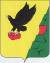 Муниципальное образование Тюльганский район Оренбургской областиОТДЕЛ ОБРАЗОВАНИЯАДМИНИСТРАЦИИТЮЛЬГАНСКОГО РАЙОНАРоссийская ФедерацияОренбургская область462010,  п. Тюльган, ул. М.Горького,  6телефон, факс: (8-232)  2-13-76, 2-26-38e-mail:  ouo44@obraz-orenburg.ruот   04. 03. .  №